Månedsrapport og plan for KornåkerenVelkommen til nytt barnehageårNå er vi godt i gang med ett nytt barnehageår og en ny gruppe. Vi ønsker Hugo, Bilal og Oskar velkommen hos oss. Gruppen består av 7 barn i alderen 1-5 år.I august jobbet vi med å bli kjent. Vi tok oss god tid til lek, som fremmet barnets trygghet og ga oss mulighet til å bygge gode relasjoner mellom barn/barn og barn/voksne.Vi gleder oss til et spennende år sammen med deres søte små Christine, Mona, Irina, Marianne, Silje og AlexanderTema og innhold for måneden septemberTema: 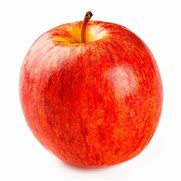 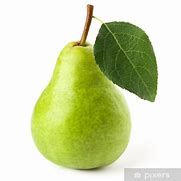 Tilvenning/ høst/ min familieFagområde (rammeplan og årsplan): Natur, miljø og teknologiMål:Tilvenning, bygge gode relasjoner mellom barn/barn og barn/voksne. Bli kjent med nye rutinerVi fortsetter med å bygge gode relasjoner mellom barn og voksne. Vi ser at det å ta seg god tid til hvert enkelt barn i starten av barnehageåret er så utrolig viktig for at alle trives, kjenner seg trygge og finner sin plass i gruppen.«I rammeplanen for barnehagen står det at barnehagen skal bidra til at alle barna blir sett og anerkjent for den de er. Og at vi skal synliggjøre den enkeltes barns plass og verdi i fellesskapet.»September er den første høstmåneden og vi vil derfor rette oppmerksomheten vår mot denne årstiden. Vi kommer til å ta høstturer der vi vil legge merke til naturens endring. Bli kjent med sanger/ rim og regler fra denne årstiden. Vi vil legge merke til hva naturen har å tilby av frukt og grønnsaker og ta noen smaksprøver. Måneden avsluttes med en tradisjonell torgdag og høstfest i barnehagen. Der vil barna handle frukt og grønnsaker, være deltakende i å lage lapskaus og i å lage en fruktsalat. Aktiviteter:SangsamlingerRinglekerKims lekMaleaktivitet med frukt/ grønnsakerHøstfest med samling og torgdagTurdag (mandag)Mitt hus (Fotohus som barna lagde hjemme med foreldrene)Bøker: VrimlebokBø og bæBjørnen sover i veiLillesøsterJungelbokenSanger/ rim og regler:           God morgen alle sammenHvilken dag er det i dag1000 plommerEpler og pærerNede i vår hageNår bladene de faller nedBjørnen soverVi er en familie på femLille Petter edderkoppBursdager 11.09.2021 – Hipp hurra for William 2 år 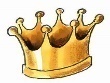 InformasjonViktige datoer: 27.09. Torgdag28.09.  HøstfestUke 38 er det brannvernukeInfo om dato til foreldremøte kommer (henges opp på tavlen i garderoben til Kornåkeren)